Pielikums likumprojekta "Grozījumi Bāriņtiesu likumā" sākotnējās ietekmes novērtējuma ziņojumam (anotācijai)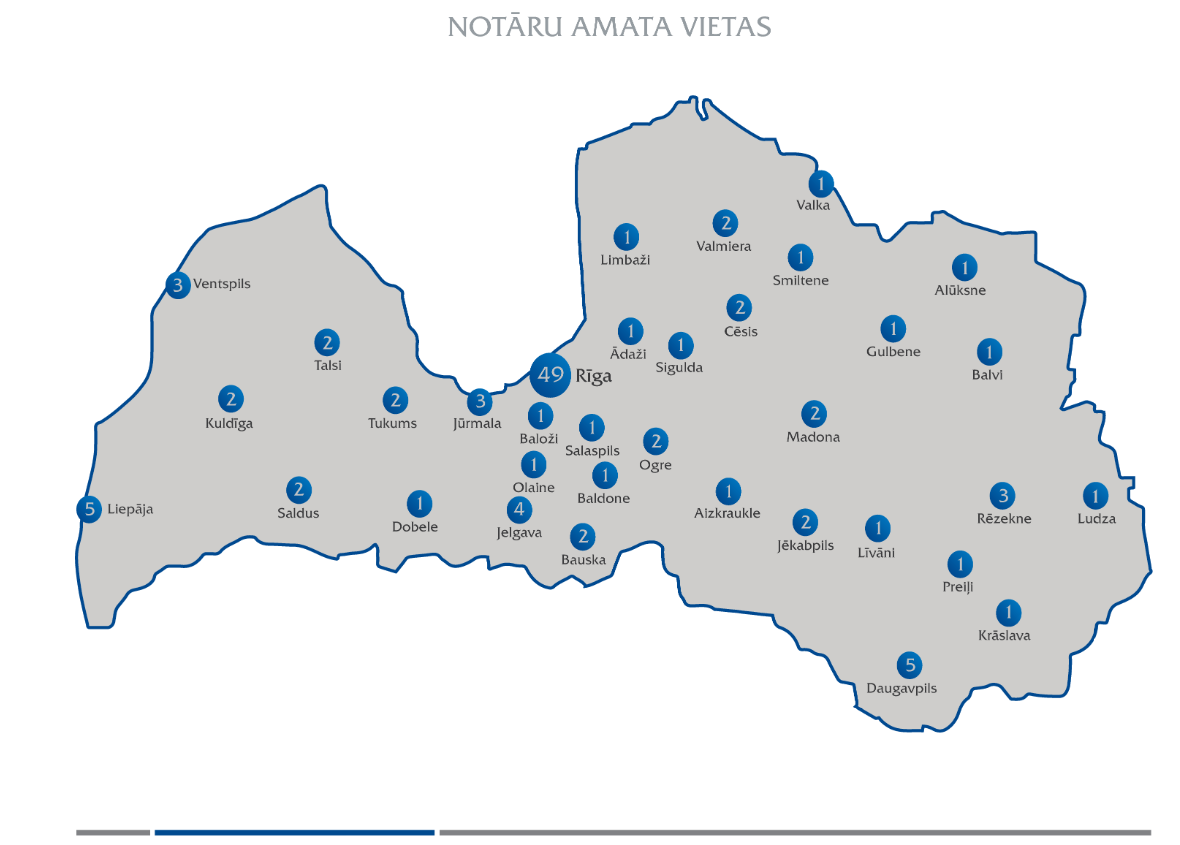 